ANEJO 7SOLICITUD PARA INACTIVAR CURSOS REGISTRADOS 1Unidad:		Facultad/Colegio:	Departamento/Programa:		Título del curso:		Codificación alfanumérica:	Tipo de curso: 	[	] Requisito	[	] Electivo	 [	] de Servicio	 [	] División de Educación ContinuaSustituido por (si aplica): Título	Codificación alfanumérica:		Fecha de efectividad:	Aplicable a clase admitida a partir de:	JUSTIFICACIÓN DE LA SOLICITUD:  	1.	La Guía para la Creación, Codificación Uniforme y Registro de Cursos en la Universidad de Puerto Rico clarifica los aspectos considerados en esta solicitud.2.	Para evitar que se afecten estudiantes activos al inactivarse un curso requerido bajo el programa académico vigente al momento de su admisión, el Decano de Asuntos Académicos de la unidad consultará con el Registrador de su unidad previo a tramitar esta Solicitud a la Vicepresidencia de Asuntos Académicos e Investigación de la Administración Central. 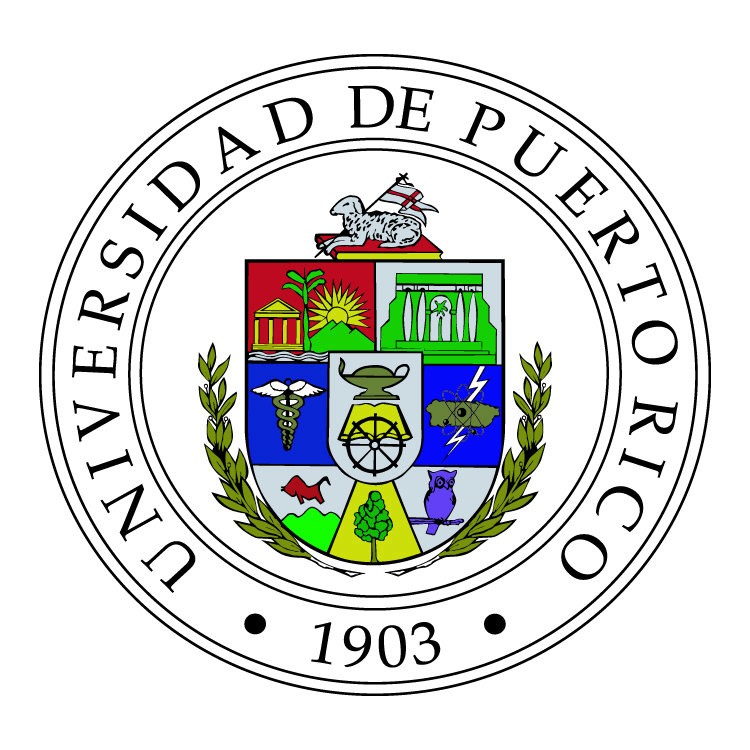 UNIVERSIDAD DE PUERTO RICOVICEPRESIDENCIA DE ASUNTOS ACADÉMICOS E INVESTIGACIÓNAPROBACIÓN Y CERTIFICACION A NIVEL DE LA UNIDADAPROBACIÓN Y CERTIFICACION A NIVEL DE LA UNIDADNOMBRE Y FIRMANOMBRE Y FIRMAFECHADecano(a) de Asuntos Académicos 2:Decano(a) de Asuntos Académicos 2:OFICINA DEL REGISTRADOR 2OFICINA DEL REGISTRADOR 2OFICINA DEL REGISTRADOR 2OFICINA DEL REGISTRADOR 2OFICINA DEL REGISTRADOR 2Recibido en la Oficina del Registrador:Recibido en la Oficina del Registrador:Recibido en la Oficina del Registrador:Recibido en la Oficina del Registrador:Recibido en la Oficina del Registrador:Fecha:Fecha:Funcionario:Funcionario:Funcionario:Devuelto a la Oficina del Decano de Asuntos Académicos para el trámite correspondiente:Devuelto a la Oficina del Decano de Asuntos Académicos para el trámite correspondiente:Devuelto a la Oficina del Decano de Asuntos Académicos para el trámite correspondiente:Devuelto a la Oficina del Decano de Asuntos Académicos para el trámite correspondiente:Devuelto a la Oficina del Decano de Asuntos Académicos para el trámite correspondiente:Fecha:Fecha:Fecha:Fecha:Fecha:Recomendaciones o comentarios:Recomendaciones o comentarios:Firma del Registrador(a):Firma del Registrador(a):Firma del Registrador(a):VICEPRESIDENCIA DE ASUNTOS ACADÉMICOS E INVESTIGACIÓNVICEPRESIDENCIA DE ASUNTOS ACADÉMICOS E INVESTIGACIÓNVICEPRESIDENCIA DE ASUNTOS ACADÉMICOS E INVESTIGACIÓNVICEPRESIDENCIA DE ASUNTOS ACADÉMICOS E INVESTIGACIÓNVICEPRESIDENCIA DE ASUNTOS ACADÉMICOS E INVESTIGACIÓNRecibido:Fecha:Notificado:Fecha:Fecha:Devuelto:Devuelto:Funcionario:Funcionario:Funcionario:Comentarios: 	Comentarios: 	Comentarios: 	Comentarios: 	Comentarios: 	